Gedichten 2022Nieuwjaarsdag 2022s’ Nachts dauwt milde regenoverdag schijnt zacht de zonwondermooi is het ochtendlichten ’s avonds kleur alomRondom alom vergezichtenbeneveld met een romig waasik drink tevreden een kop troostbloemen bloeien in de vaasZegen alles met mijn handhet nu en de oneindigheiden fluister in de hemelorenover samenzijn in eeuwigheidDe aarde drink ik met de koffiede kosmos met mijn verre blik,alles is in harmonie gebondenook die pelgrim, dat ben ik.pokPelgrimPelgrimje doolde al zo langover ’t zand van  ’s Heren wegenmoe, soms wat al te vroombid: verlicht mijn zwaar gemoedPelgrimrust dan eind’lijk uitin de schaduw van de kroonhier en nu bij dèze boomen zeg hardop:  wees gegroet!PelgrimEét, les al je dorstmet wat hier gegeven wordtnù in de genadestroomen dank: voor vlees en bloedPelgrimde tijd is aangebrokenvergeet de bakens en genietvan honing en de roomzing het uit: voor alle goed!Pelgrimsluit dan zacht je ogenals kleuren vagen in het verhet leven is een goede droomen buig: NIETS komt je tegemoet.pokBen niet bang voor lege plekkendaartussen bent Gij te ontdekken.Ik dwaal rondjes in mijn huisen fantaseer over vol vertrekken.ik bèn lichtals aarde en de hemelsamenvallen,op het momentdat Gij mij wenkt.toen en danzijn kluisters van het ik,en de weg is wegop het momentvan sàmenkomstNiets wordt,leven en de doodvloeien samenin het Nu waar Leven eeuwig ìs.Gij daarGij daar: uw aarde heeft gefaald.de kosmos verwart de astronomen,Gij daar? Wie kan bij u komen?Wie die U omstraalt?Gij, vorst van duisternissen,dood is ieders laatste straf.ik lig spoedig in mijn graf,helpen mij dan dodenmissen?Ik verstop me in struikgewas,verzin iets om me op te beuren.Gij, zwijgend achter dichte deuren,laat ons vallen, de dood komt ras.Wat baat het dat U bomen loven,en ons dat Gij uit niets creëert?hij die brood en spel begeertlooft u niet, weet niet van boven.Uw oren zijn met was verstopt,Uw handen glibberig als vissen.boven onze nood en hindernissenzijt Gij volmaakt, Heer God.Bruggen bouwenwil je bruggen bouwentussen mensen en naar Godga dan niet met stenen sjouwenof vechten met het lot.houd je ver van elk planleg de route zo niet vastwant een dwingende tiranis voorwaar de grootste last.jouw ontwerp is vergeefshet willen-doen moet zwijgenonze Bouwer is goedgeefsschenkt je zonder dreigen.ben dus willoos, stil tevreenederig in je verlangen,je zal in de eindeloze zeehulp en gena ontvangen.HET bouwt verborgen in de tijdover de kloven van alleen,ben aan je taken toegewijddan vormt zich jouw steen.Zelf heb je niet te willenwel te horen naar het Woord,ben je vrij van eigen grillendan sta je voor de hemelpoortLevinasalsik dìt benomdat jij dàt bentenjij dàt bentomdat ik dìt bendanben ik niet echt ikenjij niet echt jijmaaralsik ik wordomdat jij bèntenjij jij wordtomdat ik bèndanben ik waarlijk ikenjij waarlijk jijdanworden wij-even-gelijk GijVroegste herinneringNog was ik kind net peuter af,het waggelt plots de schepping in,achter hem het paradijsvoor immer toen geschonden.Het sprookjesbosfluistert, lòkt,rondom bladgeritselecho’s van wat komen gaatnieuwe geuren, toekomst kleuren.Struikgewas rondomopent leven dat niet was,beloften lichten magisch op,bomen spreiden tederarmen om hem heen.hij was eerst één, en is thans twee.Van verre ergens achter mehoor ik roepen en mijn naamplots wist ik me gescheidenook dat ik dóór moest gaan.Alles ziet gespannen toe,op dit moment van ja of nee,even houdt de wind de adem inen dan wiek ik met de eigen vleugelszomaar blind de ruimte in.Ik ben vrij doch weetdat ik voortaan eenzaam ben.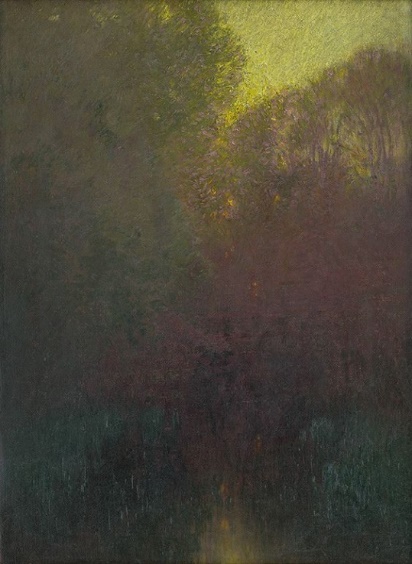 OntwakenVanmorgen bij de ochtendstondzag ik de zon geboren worden,ze ontwaakte uit de aardeschoot.Ginder in het verre oostengloeiden warme ochtendstralen, de luchten gingen kleurenen de rivier scheen goud-rood.Welgelukzalig is de vredeals het licht zo teder stil de nacht in dromen wiegt.mijn zielebodem warmdedoor de gloed van hemels vuur, wekte sluimerend verlangendat alom alles lieft.Wie ben ik?Wat een vraag!Ben ik die ik gisteren wasof hij die ik morgen ben?De kameleon kleurtwanen van vandaag.Ben ik alles tegelijk?Wat zichtbaar isen ook verborgen, schijnheiligheiden de geheimenis?De worm glibbert door de spleten in de kluit trekt haar spoor en ze verdwijntIk, van hemelse materie,wòrd trillend in de tijd,eenmalig is die golfvanaf begin tot aan ’t eind.LevensliedHet leven is een lange nootvan geboorte tot de doodeentonig klinkt ons levensliedveel vibratie heeft het nietmaar met een geoefend oorhoor je toch het grote koor.talloze sterrenblikken door de ruimte heenik ben niet alleen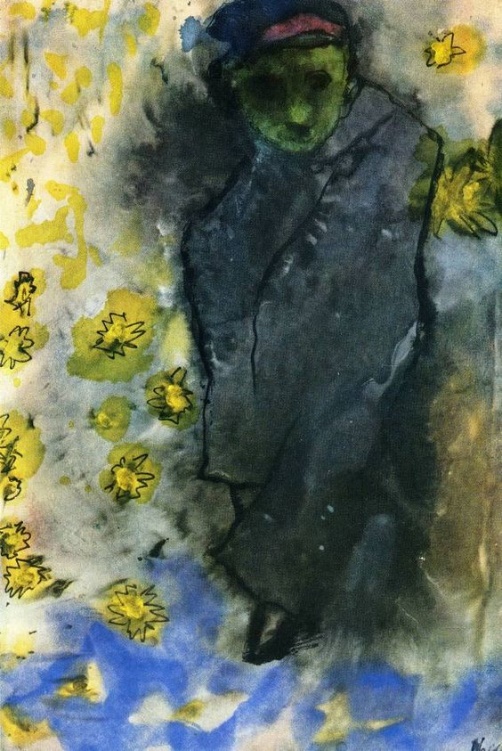 Bekernood heb ik, mijn lieve vrouw,wel is God ons aller herdermaar wat mij verder brengt,is jouw woord van trouw.ik mag dan eenzaam zijnen Hij alom aanwezigZijn liefdevol gelaat zie ik in ons samen-zijnalles wat ik heb te gevenschenk ik in mijn beker,jij, schepping in het klein,aldus dien ik het leven.Paradoxmeestal:alleen-zijn soms met die ander: samen-zijn= glimpvan al-één zijn.grote eik700 euro per kuub houtik zit onder deze eikeen gigant dat is hij zekeren voel me heerlijk rijk5000 euro schaduwmijmer over macht en geldalles moet ervoor wijkenen hoor reeds zaaggeweldwens de boom zijn volle levenduizend jaren en nog meerzelf sterf ik heel wat eerderwijs ziet hij op me neer.Dat ben ik duseen schaap alleen in de weiachter prikkeldradenhet leven golft aan me voorbijUw scheppingKosmos, mens, en de  natuurAlles wordt door U geschapenMaar de mens, dat creatuurWil de schepping van u kapen.U sprak helaas wat dubbelzinnig:'De aarde is de mens gegeven'Die begreep het eigenzinnigDat alles draait om eigen leven.Hoogmoed tiert als nooit tevorenProblemen, die we zelf maken,Worden met techniek bezworenDe schepping vervolmaken.Dè oplossing van de problemenIs een chipje in het hoofdDe massa aan de dwangsystemenGeregeld door de hotemetoot.De uitverkorene der mensenDe elite, waarlijk u gelijk,Bepaalt geluk en levenswensenHeerst over mens en aarderijk.De massa hoort naar nieuwe wettenNiet ingeschapen als de uweMaar bedacht door rijke gekkenDie de mens de hel induwen.POKHarteklopIk haat het hatenDe schaduw van de doodEn de grote woordenGeboren uit mijn nood.Ik wantrouw hartstochtDat innerlijk vagevuurHet brandt aldoor nutteloosIn het kortstondig uur.Angst voel ik voor het nietsEr is geen vergiffenisWant vruchteloos in leegteVerstomt belijdenis.Mijn leven is bedrieglijkNiets lijkt te kunnen batenMaar die naakte harteklopBlijft wonderwel me rakenMijn naamgestoken in mijn klerenben ik een ander ikdie wordt door weer een anderaangesproken met mijn naam.Worstelend en verborgenuit ik tevergeefs mijn naammaar wat ik niet wil zeggen,is wat hij voluit kraamt.wie weet dan wie ik bener is een en al verwarringde vijgenbladr’n rondomverhullen al mijn naakt.doorzie de woordendadenwat overblijft is teder klein:ik ben dat zielespoorde kern van mijn naamBinnen blijvenHaiku’sIk blijf maar binnenbuiten regent alles natdonker is de nachtdurf niet naar buitenwoorden zwanger van bedrogheimelijk verraadhoog is mijn ademlijd van honger en van dorstzonder jammerklachtmij kwellen pijnenoveral van binnenindit doorstaan geeft krachtstop met draaien trek aan deze regenjasstraatgebeuren wachtkinderen spelendie andere geluidendat ik ze niet schaadsta steeds in het krijtmoet alle schuld beamenniemand die me maantblijf toch maar binnenbuiten is het koud en natnu niet gaan kwijnen! zoek juiste woordenze trillen leugenachtigwel mooi, ze rijmende plaat draait verderingeslepen grijze groefde wil wordt ontkracht gedichten liegenspetters op het wit papierniemand weet of lachtook deze woordenleugenachtig onoprechtzijn ze reeds verdacht?Je bentje bent geen nummer,niet je uniformje loon, je salarishet saldo op de bankde kleren die je draagtde aftershavede deodorantde make upal dan niet geslaagd.niet de hoogte op de ladderje werk en beroepje geloof of ongeloofde indruk die je maaktde lof, de eerhet oranje lintjeje haperende woordenof juist welbespraaktje bent wel de reisdie jij alleen kunt makeneen krans van leefmomentenhet goede dat je doetde gaten in je pantserde kleine vreugd, ‘t stil verdrietje tere hart dat immer klopt:je bent die levensvloed.HeimweeEn plots is er die heimweeDat vaag verdriet, de stille pijn.In ‘t zachte licht van maneschijnWeent mijn ziel, toch teder vree.Ik word met iets doorgloedEn voel: het is droevig goed.Lucide nachtEen donkere nachtRoerloos ligt hij op ons bedVreemd, intiem gelijkGewichtloos zie ik neervoel de hartklop in zijn borsteen tere draad geleidt.Donker is zijn nachtLucide wat ontsnapt,Ik die zo naar boven ging.hier de dag, daar is nachttoch zijn we samen eener is geen schemeringvrij, ongebonden, ruimis stille vree, ben ik gelukgeniet van engelfluisterdoch bij dageraad beneedaal ik af de levensdraadin ’t wonderkluister.DagbeginDroomloos slapen en vroeg opDat gezegend dagmomentAls ‘t lawaai van drukdoend levenNog niet is gewekt.De zon glanst zacht en goudDe schemering ontwaaktDe gewijde stiltekoepelOverspant al het banaal.Vaag hangen wolken roerloosBoven in het hemels lichtNog even en het ego grauwOnttovert dit puur begin.Ik vouw de handen en ik dankVoor het thuis dat ergens huistEn vermoed: ‘t echte leven isDáár waar de zon ontspringt.pokDe poortDan sta je aan de poortVoor de grote leegteDe overgang van wetenNaar niet langer levenDe zwaarte van het hartVoelt als een loden lastZinkend in de zwarte zeeNaar de boden daar beneêAlles doodt de lieve doodde kleinste stroohalm ooktoch is hij mijn gezel,en gaan we spijt alle kwel.Woorden die ik sprakWoorden die ik sprak,nagebootste klanken,ik vond ze heel gewoonMaar op den lange duurbegon het tegenspreken,ze bleken bloedeloosen somszwijg ik uur na uurSamen stemt me treurig,het voegen naar elkaar,ik ben het liefst alleen.Doch de onrust in mijn hartlaat zich niet verstillenen somsdoe ik in verêenWas ik maarwas ik maareen appelboomvol van vruchtenmet takken buigend naar de grondmaar ik beneen houten kruisin de klei gestamtongeworteldin de grondwens mezelfeen hemelkruinde voeten in het slijken even schakel zijnin mijn tijdHerfstVan haar rijd ik terug naar mijDe laan een kathedraal,Een tunnel in de herfstDe bogen van het gewelfVerlicht met zonnekleurenIk glij er onderdoorDe hemel welft naar de aardeTeder als een liefdespaarEn ik: ben tussen haar!Adem in, adem uitLicht van buiten, licht van binnenontmoetenMijn hart wijdt openLiefde glijdtnaar buiten door het grote raamonbelemmerdondanks glas en staalZe stroomt naar alle strekenalom zijn de liefdeslichtenze verbindenonzichtbaar is het webdat het goede laat bestaan.Dan ga ik staan en even wens ikde natuur, o wonder, te aanschouwende kleurenpracht van hemellucht en aardewaterliefdevol omvat door het gouden licht.Dan sta ik en verlang ik tijdloosnaar het verborgen schepperwezendoor die klederdracht verhuld,dat ik Die eens schouwen mag.GeknaktGeknakt, toch zal het riet niet breken,
ontvang geslagen, kracht en moed.
’t Donker kan de liefde niet verbleken,
altijd gloort weer zonnegloed.

Rondom jou is mededogen 
ook in onrecht vlamt een vonk
verduisterd nog door tranenogenGedenk de hoop die Hij eer schonk.
Je wordt gezien in je ellende,
’t kleine goede geeft je kracht.
Blijf je tot de Ongekende wenden,
Welgelukzalig jij die troost verwacht.
(Gebaseerd op : Jesaja 42 :3 en Mattheus 12 : 20)GlimlachBen je bang voor de dag van morgen,Gebukt door de last van al je zorgen,Gedenk dan het geluksmoment van toenEn je glimlach in het lentegroen.TroostMet bijna lege handen,zò ben ik je nabij.Weinig, maar niet niets,dàt heb je slechts aan mij.Een woord, gestamel,meer dàn heb ik niet.Enig fluister, mijn hart is leegtoch vol teer verdriet.Geef jou mijn kleine goeds,voeg het aan je kracht.Je glimlacht, je ontroert,ons hart is even zacht.WoordenHet zijn de woorden niet,de zinnen die wij zeggenWel wat hoorbaar blijftals alles is gezegd.Dàt is niet uit te leggen.
waarWat ik zie is zeker waaren  is tevens- even waar-min of meer onwaarOnwaar is je maskerje gezicht ontwaar ik nietWaarlijk wat ik van je zieIs de waarheid zeker nietEen beetje waar misschien,Zo is onwaar waar.Herfst (2)In de winddwarrelen bladerenals vlindersomlaag, omhoogen toch omlaag,waar ze rustenweet je nooit.Hoge herfstbomenop hun allerschoonstlaten teder los,doen hen vrijnaar verder gaan.Mij licht opdat ene herfstblad,weldra mag het rusten,eindeloosin stil tevreê.Het zacht mijn vreugden mildt mijn pijn,vertedering,en evenrust ik al in het bladerbeddat alles tooit.POK